Global Studies Institute Geneva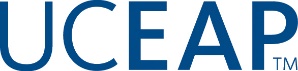 spring 2023Official EAP Start Date Thursday February 16, 2023UC and UNIGE orientationsFriday, February 17, 2023Classes beginFebruary 20, 2023Deadline to enroll in semester classes + examsMarch 13, 2023Deadline to submit UCEAP Portal Study ListMarch 13, 2023Academic meetings with ShelbyWed-Thursday April 26 & 27, 2023Group dinner 20h00 – L’Auberge de Saviese rue des Pâquis, 20 1201 Geneva (Tram 15 direction Nations, Bus 1 or 25)Thursday, April 27, 2023UCEAP P/NP deadlineApril 28, 2023UCEAP 5th course optional drop deadline for internship studentsApril 28, 2023Holiday – no classesMay 1, 2023Holiday, no classesMay 18, 2023End of spring semesterJune 23, 2023